Year 10 GCSE Students’ work on FDP, Ratio and Proportion 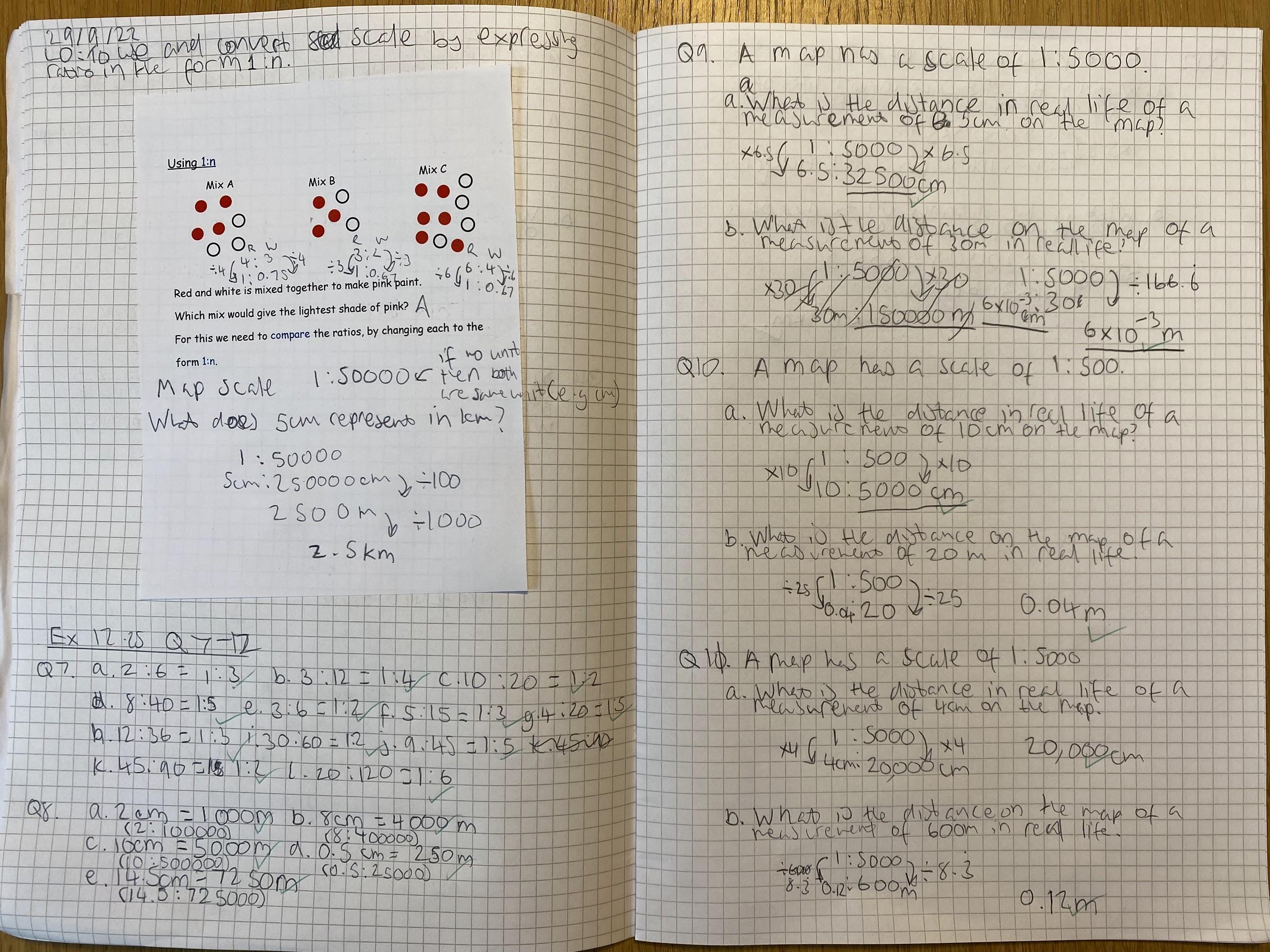 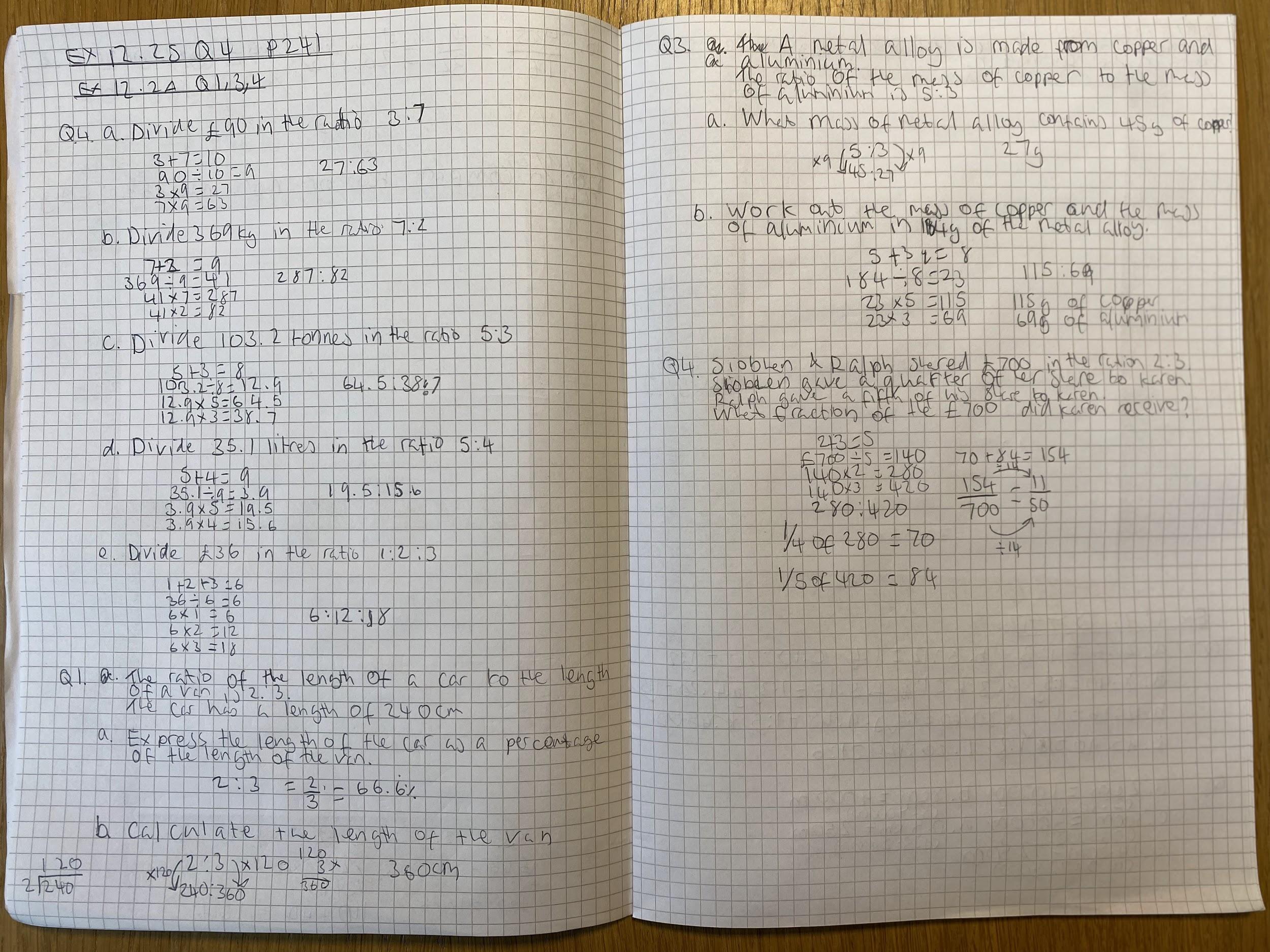 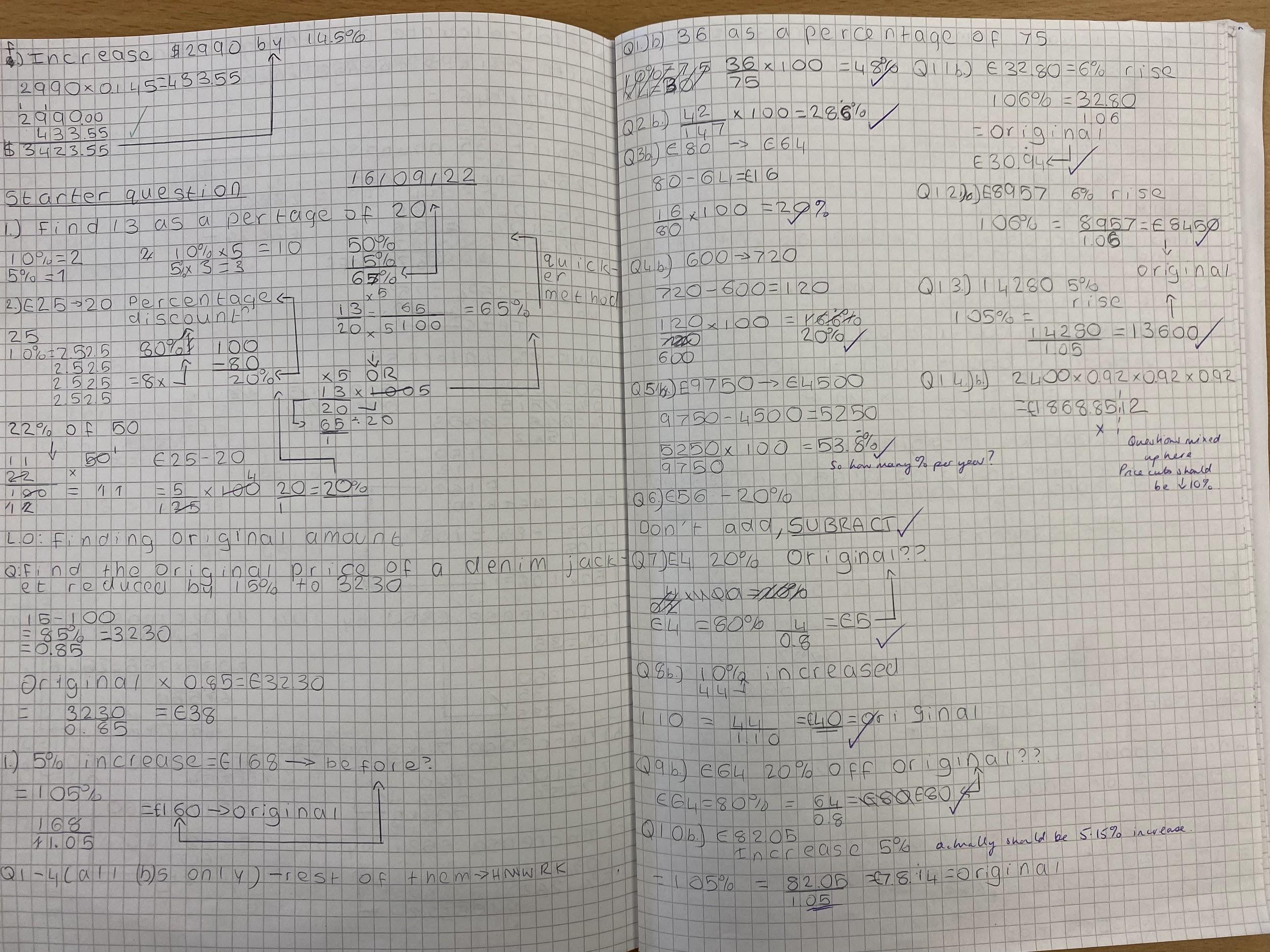 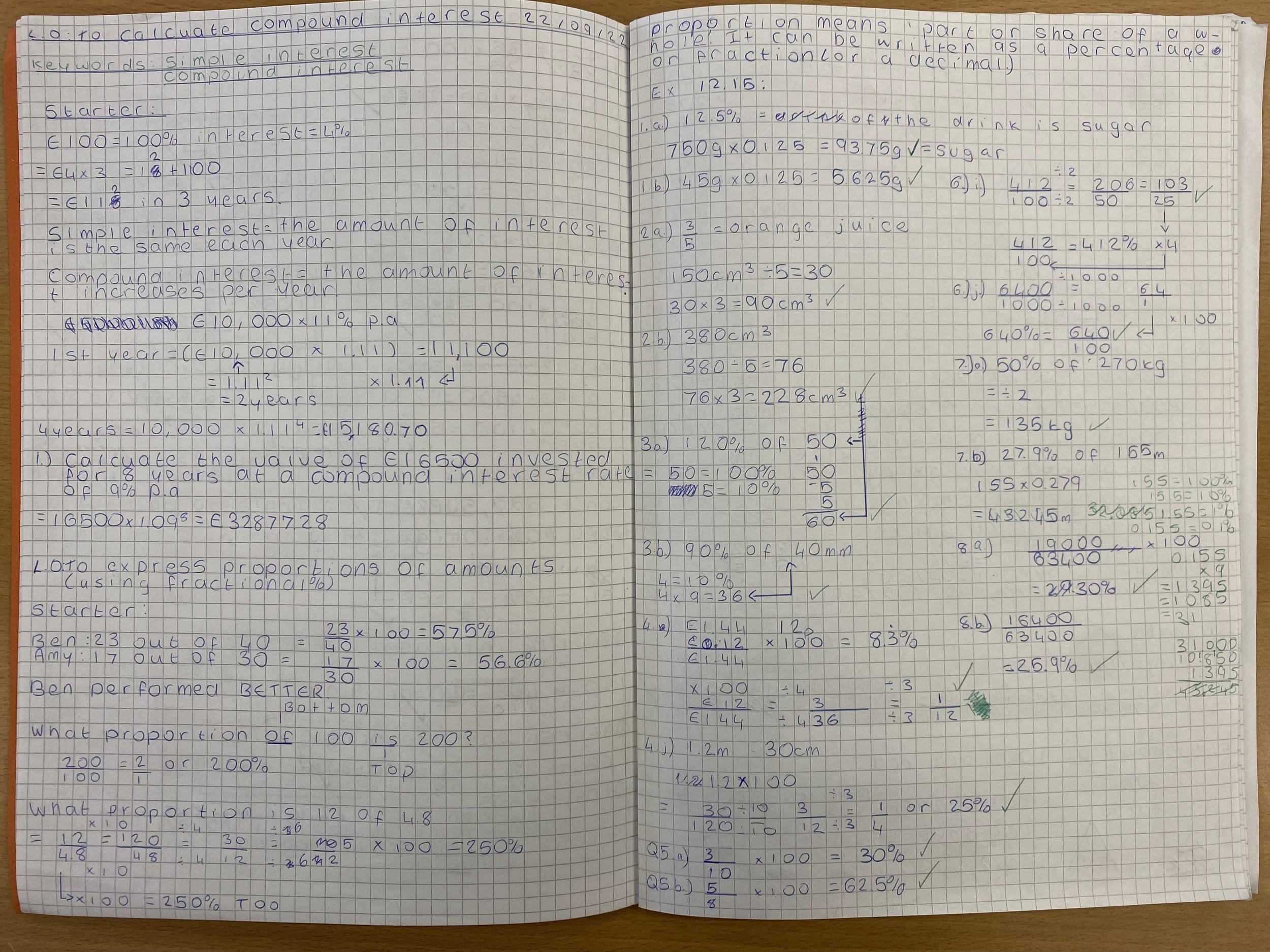 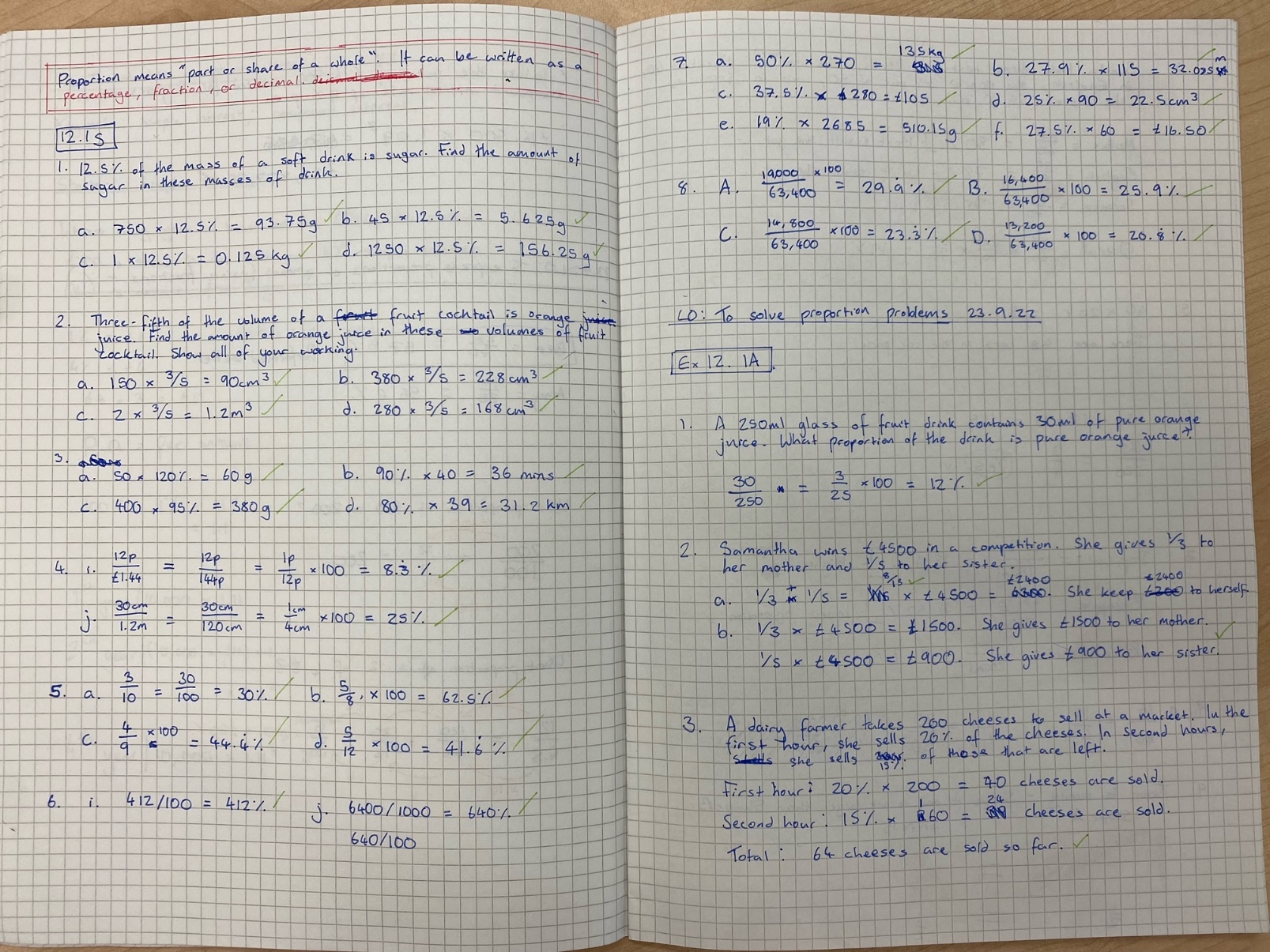 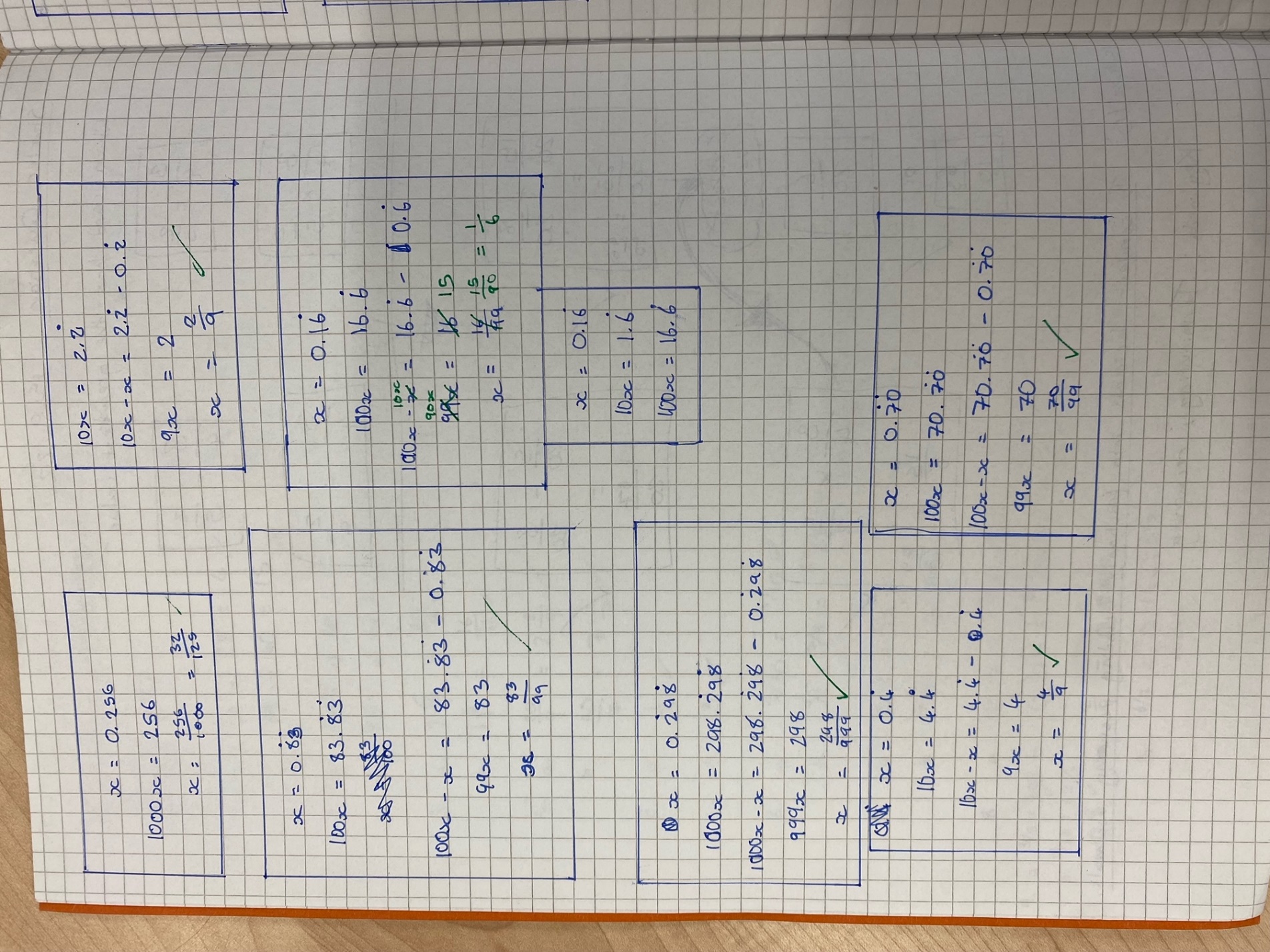 